Objetivo a desarrollar. OA 1.Reconocer las estaciones del año y los períodos que se desarrollan.Inicio.Las estaciones del año son 4 y cada una de ellas se caracteriza por tener características especiales.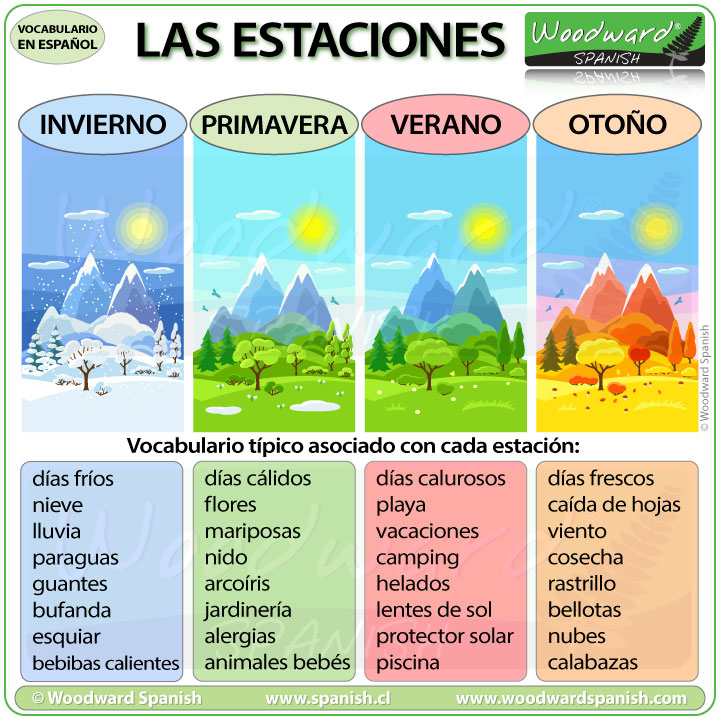 Desarrollo.Observa cada imagen y une al niño con la estación del año correspondiente a su vestimenta y características.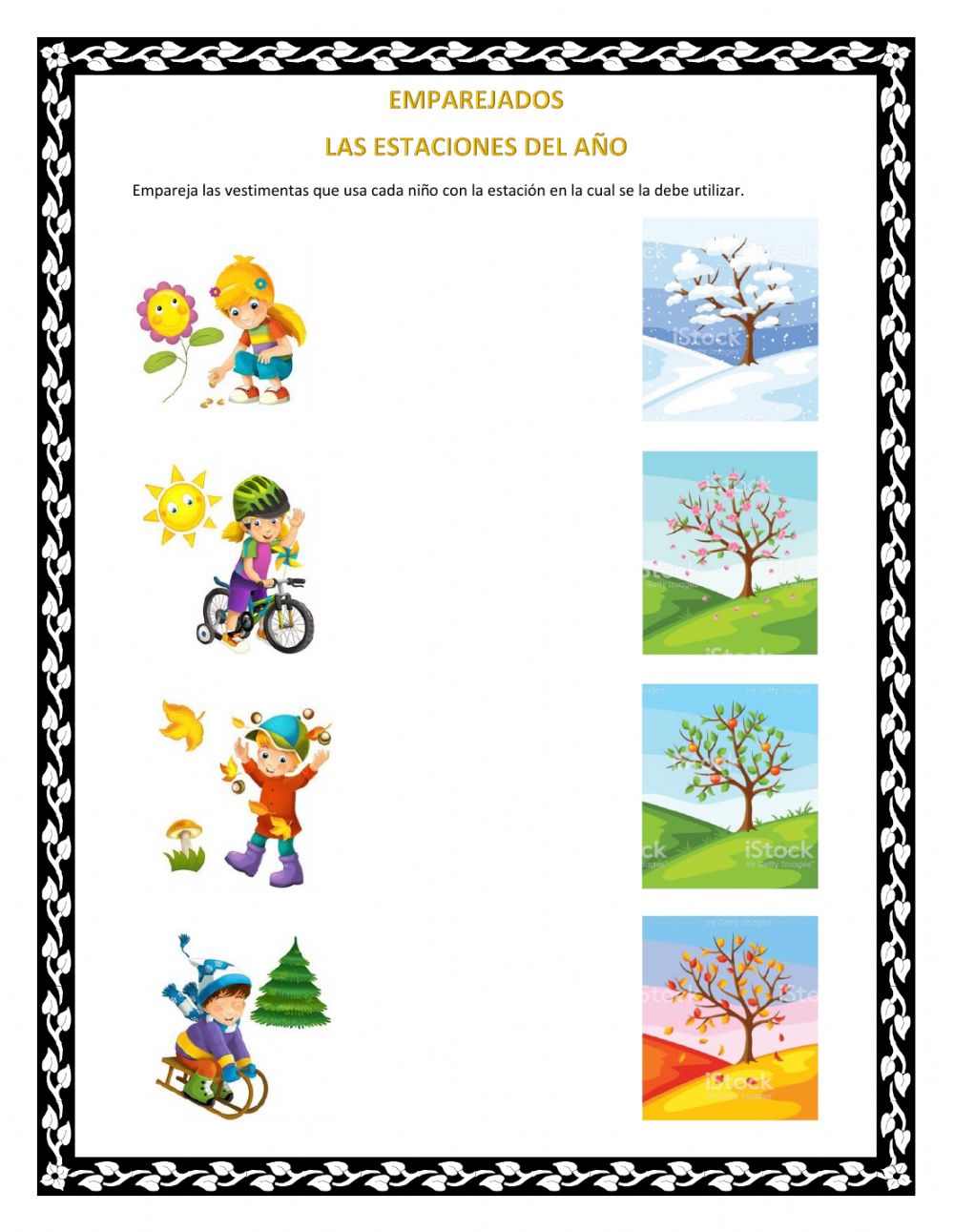 Cierre.¿Cuál es la estación del año que más te agrada? Describe por qué.________________________________________________________________________________________________________________________________________________________________________________________________________________________________________________________________________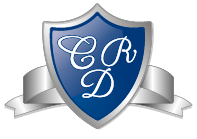 HISTORIA Y GEOGRAFÍA  1° BÁSICO Clase N° 5Profesora: Jessica Godoy Escobar.             Correo: jgodoy@colegiodelreal.clFecha. Semana 19 al 23 de abril.                Tiempo estimado. 90 minutos.